Flyndersø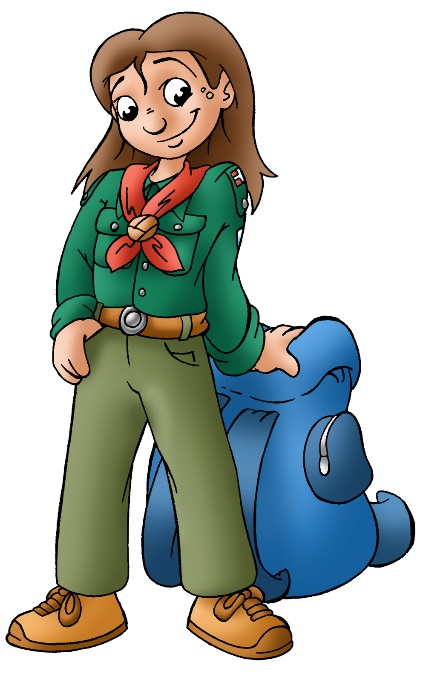 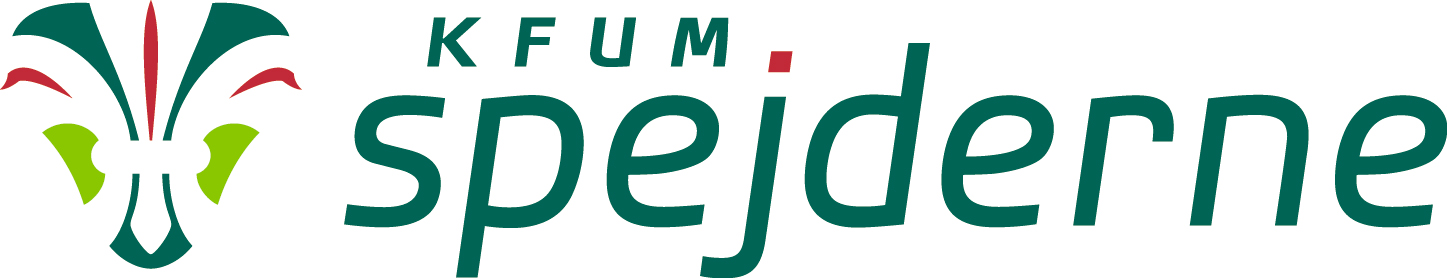 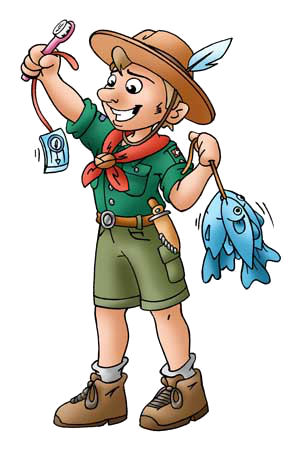 Har du lyst til at gå til spejder og går du i 0 – 4 kl mødes vi følgende datoer i tidsrummet kl 9 -14:Lørdag d. 2. septemberLørdag d.7. oktober28/29. oktober(Overnatning og BUSK. Information senere)Søndag d. 26. novemberOnsdag d. 29. november(Juletræstænding kl. 16.15 – 18)Vi glæder os til at se dig!Hvis du har spørgsmål er du velkommen til kontakte os på telefon.Eller du kan læse mere på vores hjemmeside: flyndersoe.gruppesite.dk                                                       eller facebookside”flyndersø spejderne”SpejderhilsenMette tlf. 61 37 13 18Torben tlf. 25 21 64 84Irene tlf. 50 98 95 68Jens Karl tlf. 21 47 90 22Husk påklædning til at være ude i alt slags vejr. Man ved aldrig hvad vi finder på.